WHAT DID YOU GAIN FROM REALIZING THIS OPPORTUNITY? Please explain how this DCUR grant enhanced your scholarly or creative activities and career preparation. Please limit your response to 1,000 words.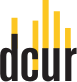 Unanticipated Opportunities Grant Final ReportStudent’s NameStudent IDStudent’s EmailMentor’s NameMentor’s EmailOpportunityOpportunityOpportunityOpportunityOpportunityTitleDate(s)Location 